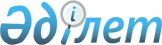 О внесении изменения в совместный приказ Министра индустрии и инфраструктурного развития Республики Казахстан от 16 мая 2018 года № 333 и Министра образования и науки Республики Казахстан от 22 мая 2018 года № 217 "Об утверждении Правил финансирования обучения казахстанских кадров в размере одного процента от расходов на добычу, понесенных недропользователем в предыдущем году"Совместный приказ и.о. Министра индустрии и инфраструктурного развития Республики Казахстан от 5 апреля 2023 года № 210 и Министра науки и высшего образования Республики Казахстан от 7 апреля 2023 года № 151. Зарегистрирован в Министерстве юстиции Республики Казахстан 10 апреля 2023 года № 32272
      ПРИКАЗЫВАЕМ:
      1. Внести в совместный приказ Министра по инвестициям и развитию Республики Казахстан от 16 мая 2018 года № 333 и Министра образования и науки Республики Казахстан от 22 мая 2018 года № 217 "Об утверждении Правил финансирования обучения казахстанских кадров в размере одного процента от расходов на добычу, понесенных недропользователем в предыдущем году" (зарегистрирован в Реестре государственной регистрации нормативных правовых актов под № 17013) следующее изменение:
      в Правилах финансирования обучения казахстанских кадров в размере одного процента от расходов на добычу, понесенных недропользователем в предыдущем году, утвержденных указанным приказом:
      пункт 12 изложить в следующей редакции:
      "12. МИО совместно с организацией образования по запросу недропользователя формирует перечень товаров, работ и услуг, необходимых для улучшения материально-технической базы организаций образования (далее – перечень МИО) и предоставляет перечень МИО недропользователю не позднее 10 (десяти) рабочих дней с даты представления запроса.".
      2. Департаменту недропользования Министерства индустрии и инфраструктурного развития Республики Казахстан в установленном законодательством порядке обеспечить:
      1) государственную регистрацию настоящего совместного приказа в Министерстве юстиции Республики Казахстан;
      2) размещение настоящего совместного приказа на интернет-ресурсе Министерства индустрии и инфраструктурного развития Республики Казахстан.
      3. Контроль за исполнением настоящего совместного приказа возложить на курирующего вице-министра индустрии и инфраструктурного развития Республики Казахстан.
      4. Настоящий совместный приказ вводится в действие по истечении десяти календарных дней после дня его первого официального опубликования.
					© 2012. РГП на ПХВ «Институт законодательства и правовой информации Республики Казахстан» Министерства юстиции Республики Казахстан
				
      Министр наукии высшего образованияРеспублики Казахстан

__________ С. Нурбек

      исполняющий обязанностиМинистра индустриии инфраструктурного развитияРеспублики Казахстан

__________ М. Карабаев
